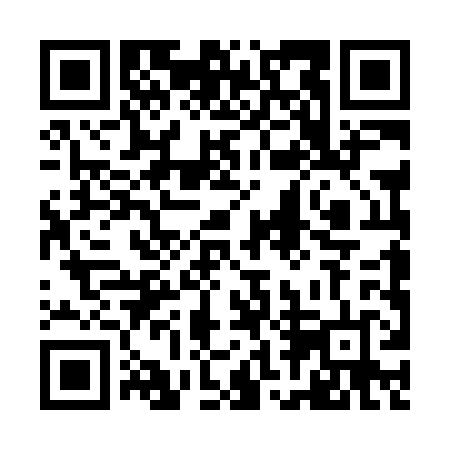 Prayer times for South Buckhannon, West Virginia, USAMon 1 Jul 2024 - Wed 31 Jul 2024High Latitude Method: Angle Based RulePrayer Calculation Method: Islamic Society of North AmericaAsar Calculation Method: ShafiPrayer times provided by https://www.salahtimes.comDateDayFajrSunriseDhuhrAsrMaghribIsha1Mon4:255:591:255:218:5010:242Tue4:266:001:255:218:5010:243Wed4:266:001:255:218:5010:244Thu4:276:011:255:228:5010:235Fri4:286:011:265:228:5010:236Sat4:296:021:265:228:4910:227Sun4:306:031:265:228:4910:228Mon4:306:031:265:228:4910:219Tue4:316:041:265:228:4810:2110Wed4:326:051:265:228:4810:2011Thu4:336:051:275:228:4810:1912Fri4:346:061:275:228:4710:1913Sat4:356:071:275:228:4710:1814Sun4:366:071:275:228:4610:1715Mon4:376:081:275:228:4510:1616Tue4:386:091:275:228:4510:1517Wed4:396:101:275:228:4410:1418Thu4:406:101:275:228:4410:1319Fri4:416:111:275:228:4310:1220Sat4:436:121:275:228:4210:1121Sun4:446:131:275:228:4210:1022Mon4:456:141:275:218:4110:0923Tue4:466:141:275:218:4010:0824Wed4:476:151:275:218:3910:0725Thu4:486:161:275:218:3810:0626Fri4:506:171:275:218:3710:0527Sat4:516:181:275:208:3710:0328Sun4:526:191:275:208:3610:0229Mon4:536:201:275:208:3510:0130Tue4:546:201:275:208:3410:0031Wed4:566:211:275:198:339:58